ПРОЕКТ межевания территории городского округа "Город Архангельск" 
в районе ул. Плембаза и ул. Онежской 
площадью 5,4039 гаI. Основная часть проекта межевания территории1. Текстовая часть проекта межевания территории1. Перечень и сведения о площади образуемых земельных участков, в том числе возможные способы их образованияВ результате анализа исходной документации выявлено, 
что проектируемые земельные участки, расположенные в районе ул. Плембаза и ул. Онежской площадью 5,4039 га в кадастровом квартале 29:22:080402, формируются на территории, в отношении которой разработан проект планировки территории района "Левобережье" муниципального образования "Город Архангельск", утвержденный распоряжением Главы муниципального образования "Город Архангельск" от 30 декабря 2019 года № 4685р.Категория земель территории, в границах которой разрабатывается проект межевания территории – земли населенных пунктов. Площадь территории проектирования составляет 5,4039 га. Функциональные зоны согласно генеральному плану муниципального образования "Город Архангельск", утвержденному постановлением министерства строительства и архитектуры Архангельской области от 2 апреля 2020 года № 37-п (с изменениями), в границах которых разрабатывается проект межевания территории: зона застройки индивидуальными жилыми домами;зона озелененных территорий специального назначения;зона транспортной инфраструктуры.Территориальные зоны согласно правилам землепользования и застройки городского округа "Город Архангельск", утвержденным постановлением министерства строительства и архитектуры Архангельской области 
от 29 сентября 2020 года № 68-п (с изменениями), в границах которых разрабатывается проект межевания территории:зона застройки индивидуальными жилыми домами (кодовое 
обозначение – Ж1);зона озелененных территорий специального назначения (кодовое обозначение – Пл 1);зона транспортной инфраструктуры (кодовое обозначение – Т).Формирование проектных границ земельных участков выполнено 
в пределах красных линий с учетом существующей градостроительной ситуации и фактического использования территории, местоположения границ земельных участков, сведения о которых содержатся в Едином государственном реестре недвижимости.В соответствии с картой планируемого размещения автомобильных дорог местного значения муниципального образования "Город Архангельск", включая создание и обеспечение функционирования парковок, в составе генерального плана муниципального образования "Город Архангельск", утвержденного постановлением министерства строительства и архитектуры Архангельской области от 2 апреля 2020 года № 37-п (с изменениями), транспортная связь обеспечивается:по ул. Плембаза – улице местного значения;по ул. Онежской – улице местного значения.Проектом межевания территории предусмотрено образование земельных участков путем выполнения кадастровых работ:образование земельного участка 29:22:080402:ЗУ1 площадью 965 кв. м 
с видом разрешенного использования "для индивидуального жилищного строительства" из земель, находящихся в государственной или муниципальной собственности;образование земельного участка 29:22:080402:ЗУ2 площадью 570 кв. м 
с видом разрешенного использования "для индивидуального жилищного строительства" из земель, находящихся в государственной или муниципальной собственности;образование земельного участка 29:22:080402:ЗУ3 площадью 704 кв. м 
с видом разрешенного использования "для индивидуального жилищного строительства" из земель, находящихся в государственной или муниципальной собственности;образование земельного участка 29:22:080402:ЗУ4 площадью 714 кв. м 
с видом разрешенного использования "для индивидуального жилищного строительства" из земель, находящихся в государственной или муниципальной собственности;образование земельного участка 29:22:080402:ЗУ5 площадью 811 кв. м 
с видом разрешенного использования "для индивидуального жилищного строительства" из земель, находящихся в государственной или муниципальной собственности;образование земельного участка 29:22:080402:ЗУ6 площадью 716 кв. м 
с видом разрешенного использования "ведение огородничества" из земель, находящихся в государственной или муниципальной собственности;образование земельного участка 29:22:080402:ЗУ7 площадью 826 кв. м 
с видом разрешенного использования "для индивидуального жилищного строительства" из земель, находящихся в государственной или муниципальной собственности;образование земельного участка 29:22:080402:ЗУ8 площадью 935 кв. м 
с видом разрешенного использования "для индивидуального жилищного строительства" из земель, находящихся в государственной или муниципальной собственности.Перечень и сведения о площади образуемых земельных участков представлены в таблице № 1, каталог координат образуемых земельных участков – в таблице № 2.Таблица № 1Таблица № 2 2. Перечень и площади образуемых земельных участков, которые будут отнесены к территориям общего пользования или имуществу общего пользования, в том числе в отношении которых предполагается резервирование и (или) изъятие для государственных или муниципальных нуждПроектом межевания территории предусмотрено образование земельного участка, который будут отнесен к территориям общего пользования:образование земельного участка 29:22:080402:ЗУ9 площадью 4 097 кв. м 
с видом разрешенного использования "благоустройство территории; улично-дорожная сеть" из земель, находящихся в государственной или муниципальной собственности.Перечень и сведения о площади образуемых земельных участков представлены в таблице № 3, каталог координат – в таблице № 4.Таблица № 3Таблица № 43. Вид разрешенного использования образуемых земельных участков 
в соответствии с проектом планировки территорииВиды разрешенного использования образуемых земельных участков 
в соответствии с проектом планировки территории представлены в таблице 
№ 5.Таблица № 54. Целевое назначение лесов, вид (виды) разрешенного использования лесного участка, количественные и качественные характеристики лесного участка, сведения о нахождении лесного участка в границах особо защитных участков лесовИнформация о целевом назначении лесов, виде разрешенного использования лесного участка, количественные и качественные характеристики лесного участка, сведения о нахождении лесного участка 
в границах особо защитных участков лесов в данном проекте не отображается 
в связи с отсутствием в границах проектирования лесных участков.5. Сведения о границах территории, в отношении которой утвержден проект межевания, содержащие перечень координат характерных точек этих границ в системе координат, используемой для ведения Единого государственного реестра недвижимостиСведения о границах территории, в отношении которой утвержден проект межевания, содержащие перечень координат характерных точек этих границ 
в системе координат, используемой для ведения Единого государственного реестра недвижимости, приведены в таблице № 6. Координаты характерных точек границ территории, в отношении которой утвержден проект межевания, определяются в соответствии с требованиями к точности определения координат характерных точек границ, установленных в соответствии 
с Градостроительным кодексом Российской Федерации для территориальных зон.Таблица № 62. Чертежи межевания территорииГрафическая часть основной части проекта межевания территории выполнена в составе следующего чертежа:чертеж межевания территории с указанием границ образуемых 
и изменяемых земельных участков (масштаб 1:1500) представлен в приложении  к настоящему проекту межевания.На чертеже межевания отображены:границы существующих элементов планировочной структуры;красные линии, утвержденные в составе проекта планировки территории района "Левобережье" муниципального образования "Город Архангельск", утвержденного распоряжением Главы муниципального образования "Город Архангельск" от 30 декабря 2019 года № 4685р;линии отступа от красных линий в целях определения мест допустимого размещения зданий, строений, сооружений (в соответствии с правилам землепользования и застройки городского округа "Город Архангельск", утвержденным постановлением министерства строительства и архитектуры Архангельской области от 29 сентября 2020 года № 68-п (с изменениями), минимальный отступ зданий, строений, сооружений от красных линий вновь строящихся или реконструируемых зданий, строений, сооружений должен быть на расстоянии не менее 3 метров);границы образуемых и изменяемых земельных участков, условные номера образуемых земельных участков;границы публичных сервитутов.________________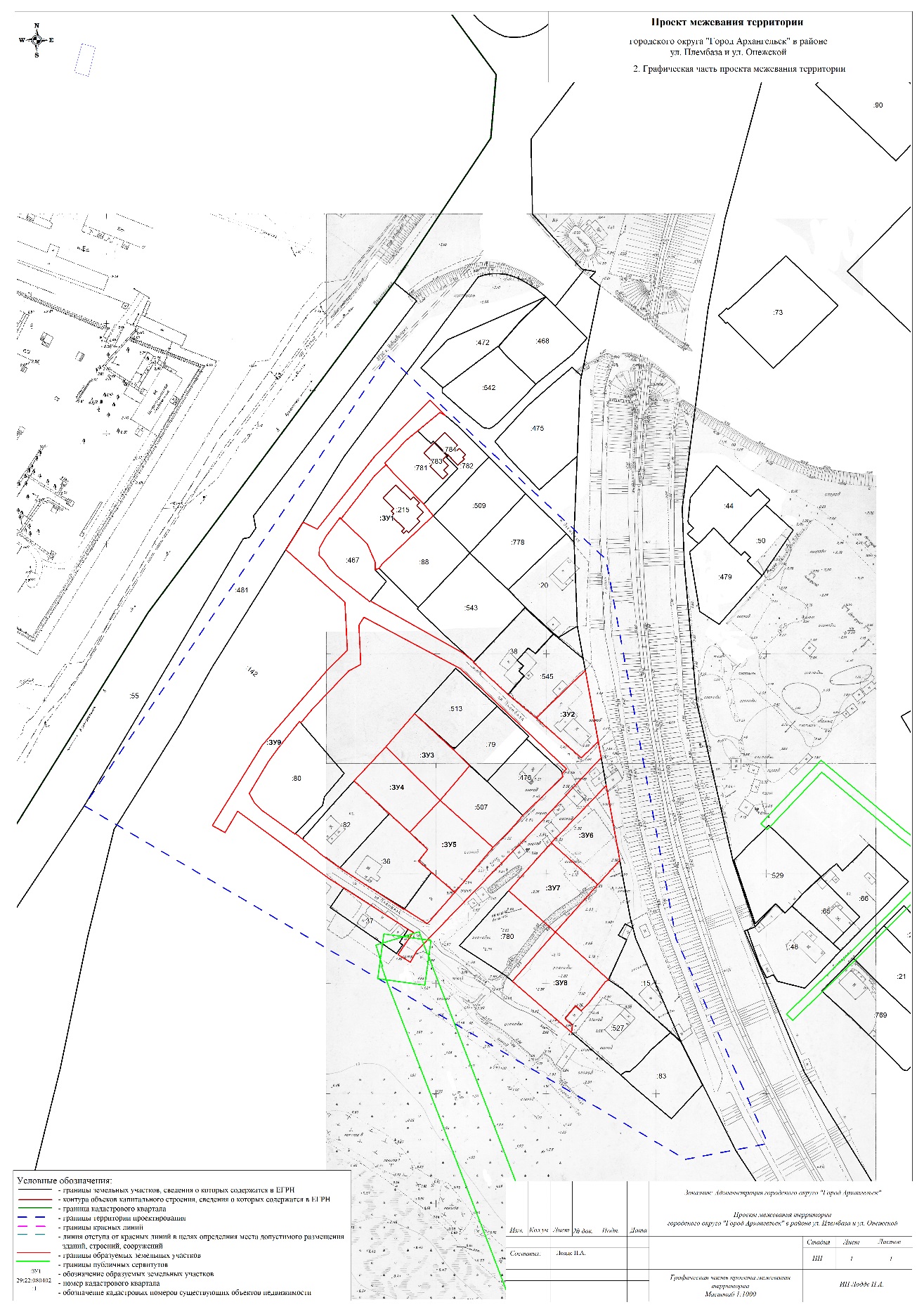 ________________УТВЕРЖДЕНпостановлением Главыгородского округа"Город Архангельск"от 13 февраля 2024 г. № 207Проектируемый земельный участок, обозначениеПроектная площадь, кв. мИсходные характеристики29:22:080402:ЗУ1965Земли государственной собственности29:22:080402:ЗУ2570Земли государственной собственности29:22:080402:ЗУ3704Земли государственной собственности29:22:080402:ЗУ4714Земли государственной собственности29:22:080402:ЗУ5811Земли государственной собственности29:22:080402:ЗУ6716Земли государственной собственности29:22:080402:ЗУ7826Земли государственной собственности29:22:080402:ЗУ8935Земли государственной собственностиПроектируемый земельный участок, обозначениеСистема координат МСК-29Система координат МСК-29Проектируемый земельный участок, обозначениеКоординатыКоординатыПроектируемый земельный участок, обозначениеXY29:22:080402:ЗУ1648596,79648617,02648622,10648618,35648604,97648599,82648576,79648575,02648574,25648577,58648585,97648596,792521169,852521184,332521189,412521192,982521207,202521211,672521189,192521188,042521186,252521186,222521182,152521169,8529:22:080402:ЗУ2648532,15648500,11648492,35648509,66648532,152521283,502521290,612521283,182521262,022521283,5029:22:080402:ЗУ3648509,51648493,88648486,91648470,60648494,04648509,512521206,682521224,932521232,652521219,782521194,212521206,6829:22:080402:ЗУ4648478,01648494,04648470,60648455,57648463,69648478,012521180,362521194,212521219,782521206,442521196,912521180,3629:22:080402:ЗУ5648470,60648450,13648429,08648437,80648442,65648448,04648455,57648470,602521219,782521244,622521228,052521217,092521210,962521214,992521206,442521219,7829:22:080402:ЗУ6648453,30648480,24648446,49648435,14648453,302521271,052521294,992521302,482521292,902521271,0529:22:080402:ЗУ7648430,81648453,30648435,14648412,81648430,812521252,452521271,052521292,902521274,432521252,4529:22:080402:ЗУ8648389,70648412,81648392,08648391,10648381,66648377,45648379,62648373,61648370,82648367,49648389,702521255,732521274,432521299,492521297,972521291,182521287,572521284,912521280,312521283,762521283,532521255,73Проектируемый земельный участок, обозначениеПроектная площадь, кв. мИсходные характеристики29:22:080402:ЗУ94 097Земли государственной собственностиПроектируемый земельный участок, обозначениеСистема координат МСК-29Система координат МСК-29Проектируемый земельный участок, обозначениеКоординатыКоординатыПроектируемый земельный участок, обозначениеXY29:22:080402:ЗУ9648594,59648591,73648626,03648652,30648645,49648646,78648633,32648622,80648622,10648617,02648596,79648597,26648588,54648583,17648579,91648577,97648573,56648570,85648559,61648559,95648537,97648534,18648533,92648519,90648509,66648492,35648500,11648492,83648453,49648401,81648396,60648399,86648410,28648411,54648429,20648433,53648462,20648452,21648455,25648492,60648527,99648537,11648559,04648581,79648594,59648487,14648484,82648483,41648465,32648461,04648455,34648450,13648429,08648414,41648420,73648420,51648429,77648431,57648432,06648438,21648443,84648445,62648450,40648453,05648452,76648463,11648466,36648470,47648485,17648491,53648504,04648503,37648509,75648527,77648531,03648548,83648552,52648530,80648487,142521152,732521159,172521184,222521208,192521215,622521212,962521197,812521188,752521189,412521184,332521169,852521169,312521163,282521160,572521160,542521162,512521165,722521168,792521184,412521184,662521227,582521232,682521232,452521248,852521262,022521283,182521290,612521292,232521258,022521211,822521209,002521203,362521209,862521207,432521177,532521170,122521128,002521122,582521116,712521137,962521166,372521175,052521173,082521145,332521152,732521276,672521274,742521275,162521257,632521254,352521249,462521244,622521228,052521216,152521205,202521205,052521189,522521186,402521185,682521175,362521166,822521164,622521158,202521154,662521154,402521138,762521135,362521132,882521141,012521145,262521154,532521155,152521160,092521175,922521181,352521179,822521181,992521226,712521276,67Проектируемый земельный участок, обозначениеПроектный вид разрешенного использования29:22:080402:ЗУ1Для индивидуального жилищного строительства (2.1)29:22:080402:ЗУ2Для индивидуального жилищного строительства (2.1)29:22:080402:ЗУ3Для индивидуального жилищного строительства (2.1)29:22:080402:ЗУ4Для индивидуального жилищного строительства (2.1)29:22:080402:ЗУ5Для индивидуального жилищного строительства (2.1)29:22:080402:ЗУ6Ведение огородничества (13.1)29:22:080402:ЗУ7Для индивидуального жилищного строительства (2.1)29:22:080402:ЗУ8Для индивидуального жилищного строительства (2.1)29:22:080402:ЗУ9Благоустройство территории (12.0.2); Улично-дорожная сеть (12.0.1)Номер точкиСистема координат МСК-29Система координат МСК-29Номер точкиКоординатыКоординатыНомер точкиXY1234561648671,74648583,01648411,88648320,43648311,85648461,97648671,742521188,362521290,992521329,402521374,632521337,502521058,172521188,36ПРИЛОЖЕНИЕ к проекту межевания территории городского округа "Город Архангельск" в районе ул. Плембаза и ул. Онежской площадью 5,4039 га